КОНКУРСНА ДОКУМЕНТАЦИЈАНабавка медицинске опреме за потребе клиника у оквиру Клиничког центра ВојводинеОТВОРЕНИ ПОСТУПАКБРОЈ 204-15-ОНови Сад, септембар 2015.На основу чл. 32. и 61. Закона о јавним набавкама („Сл. гласник РС” бр. 124/2012, 14/15 и 68/15, у даљем тексту: Закон), и члана 2. Правилника о обавезним елементима конкурсне документације у поступцима јавних набавки и начину доказивања испуњености услова („Сл. гласник РС” бр. 29/2013 и 104/2013), Одлуке о покретању предметног поступка јавне набавке и Решења о образовању Комисије, припремљена је:КОНКУРСНА ДОКУМЕНТАЦИЈАу отвореном поступку јавне набавке добара бр. 204-15-О – Набавка медицинске опреме за потребе клиника у оквиру Клиничког центра ВојводинеКонкурсна документација садржи:ОПШТИ ПОДАЦИ О НАБАВЦИПОДАЦИ О ПРЕДМЕТУ ЈАВНЕ НАБАВКЕПредмет јавне набавке је обликован по партијама, како следи:Наручилац не спроводи поступак ради закључења оквирног споразума.ОПИС ПРЕДМЕТА ЈАВНЕ НАБАВКЕВРСТА, ТЕХНИЧКЕ КАРАКТЕРИСТИКЕ, КВАЛИТЕТ, КОЛИЧИНА И ОПИС ПРЕДМЕТА ЈАВНЕ НАБАВКЕ, НАЧИН СПРОВОЂЕЊА КОНТРОЛЕ И ОБЕЗБЕЂИВАЊА ГАРАНЦИЈЕ КВАЛИТЕТАПредмет ове јавне набавке је набавка медицинске опреме за потребе клиника у оквиру Клиничког центра Војводине, а минималне техничке карактеристике које предметна медицинска опрема мора да задовољава, подељено по партијама, су следеће:ПАРТИЈА 1. - Апарат за анестезију - 2ком.* Апарат треба да је за рад са децом и одраслим пацијентима,* Апарат мора имати затворени - кружни систем анастезије,* Апарат треба да има могућност ’low-flow’ и ’minimal flow’ анестезије,* Апарат мора да има аспиратор (сукциони модул) и помоћни модул O2,* Апарат мора да има систем за одвод вишка наркозних гасова,* Апарат има могућност аутономног рада (без мрежног напајања) мин. 90 минута,* Апарат треба да има могућност прецизног мерења и праћења утрошеног инхалационог анестетика.Испорука свежег гаса:* Електронска контрола испоруке смеше кисеоника и N2О или кисеоника и ваздуха,* Електронска контрола промене носиоца између ваздуха и N2О,* Електронска регулација концентрације О2 у смеши азот оксид-кисеоник од најмање 28 Вол% до 100Вол%,* Електронска регулација концентрације О2 у смеши ваздух-кисеоник од најмање 21 Вол% до 100Вол%,* Апарат мора да има тастер за тренутну испоруку О2 минимум 50 Л/мин,* О2 сигурносни проток за хитну вентилацију подесив преко посебног система 0-10 Л/мин,* Апарат има могућност приказивања смеше гасова и концентарција гасова на екрану,* Апарат мора да има могућност инсталације два вапоризера, * Вапоризер мора поседовати електронско убризгавање,* Апарат мора поседовати могућност пуњења вапоризера у току рада апарата,* Уз апарат се испоручује један вапоризер 'Севофлуран'.Систем за дисање:* Апарат мора да има могућност мануелне и аутоматске (механичке вентилације),* Мануелни систем вентилације мора имати растеретни APL вентил,* Апарат мора имати канистер за CО2 апсорбер са волуменом од 0,7 литара или већи,* Апарат мора поседовати могућност заобиласка CО2 апсорбера у току рада,* Апарат мора поседовати могућност брзог једностепеног преласка из мануелне у аутоматску вентилацију и обрнуто,Вентилатор:* Подесан за све пацијенте (од неонаталних до одраслих),Модови вентилације:* Волуменом контролисана вентилација (VC),* Притиском контролисана вентилација (PC),* Притиском подржани (PS),* Притиском регулисана волуменом контролисана (PRVC),* SIMV,* Мануелна хитна вентилација могућа и у случају прекида струје (спољне и батеријске),* Параметри пацијента се аутоматски подешавају зависно од година пацијента,Основни параметри:* Проток свежег гаса 0.3 л/мин до 18 л/мин и већег распона,* Респираторни волумен од 20 мл до 1500 мл и више,* Фреквенција дисања 4-100 у мин,* Инспираторна пауза 0 до 30% или од 0 - 1,5 сец,* Однос И:Е  мин. 4:1 до 1:10,* ПЕЕП : 0-30 цм H2О и више,* Подесив окидач протока ('trigger').Мониторинг апарата за анестезију:Апарат има интегрисан мониторинг следећих величина: * Притисак,* Волумен удисајни и издисајни,* Минутни волумен удисајни и издисајни,* Могућност приказивања петљи проток-волумен и волумен-притисак,Апарат мора да има интегрисан анализатор гасова и да на мониторингу приказује:* CО2 концентрација удисајна и издисајна,* О2 концентрација удисајна и издисајна,* N2О концентрација удисајна и издисајна,* Концентрација наркозног гаса удисајна и издисајна,* Израчунавање МАC-а,* Аутоматско препознавање гасова у смеши,* Сви подаци о вентилационом и гасном мониторингу се упоређују и обрађују на једном централном екрану,* Екран апарата величине најмање 15 инча, у боји, осетљив на додир ('touch screen'),* Приказ 6 кривих у боји истовремено, при чему се по избору могу приказати криве: притисак , проток , волумен , анестетик , CО2, О2,* Аутоматизовано комплетно чекирање по укључењу апарата,* Аутомоатизован тест комплијансе и цурења,* Аутоматизован тест вапорајзера,* Могућност подешавања осветљености екрана,Меморисање следећих параметара (графички и нумерички трендови):* Концентрација азот оксидула,* Концентрација кисеоника,* Концентрација CО2,* Концентрација наркозног гаса,* Минутна запремина,* Комплијанса плућа,Аларми које апарат треба да има: * Аларм минутне запремине издисаја,* Аларм цурења у систему,* Аларм високог притска у дисајном путу,* Аларм високог трајног АПЛ притиска (у мануелном режиму),* Аларм ПЕЕП-а,* Аларм брзине респирације,* Аларм апнеа-е,* Аларм концентрације О2 удисајни и издисајни,* Аларм концентрације CО2 удисајни и издисајни,* Аларм концентрације анестетика удисајни и издисајни,* Аларм концентрације N2О удисајни,* Аларм техничке неисправности (технички аларм),* Постојање алармног приоритета (тј. различитих нивоа аларма).ПАРТИЈА 2. - Машина за прање ендоскопаСистем затварања/отварање поклопца - магнетско/дугме на притисак,Систем провере заптивености ендоскопа - поседовање система провере заптивености,Капацитет ендоскопа по циклусу - 1 ендоскоп,Време трајања комплетног циклуса - 22 до 26 минута по комплетном циклусу,Време контакта са дезинфекционим средством - максимално 6 до 10 минута,Електро-напајање - 1 x 220-240В/50Хз, Притисак воде - < 4бар (58пси) са редуктором притиска,Радна температура воде - 40 до 45°Ц,Тврдоћа воде - 10 до 30 ТХ,ПХ вредност воде - 6.5 до 9,Број агенаса који се користи у комплетном процесу - ПА или ГТА (1 агенс),Процес самодезинфекције - комплетна машина.ПАРТИЈА 3. - Операционе лампе - 4ком.Главно светло и Сателит на истом стубу,Операциона лампа, плафонски модел са ЛЕД технологијом,Главно светло јачине минимум 160.000 Лукс,Сателит јачине минимум 120.000 Лукс, Аутоматска контрола интезитета светла,Дијаметар видног поља  од 20 до 25 цм за главно светло и сателит,Индеx растапања боје (ЦРИ): 95 Ра при 3900 Келвина,Радни век ЛЕД диода 40.000 до 60.000 часова и више,Могућност ротације лампе у свим позицијама,Температура боје у распону од 3900К,Амбијентално светло у обе куполе,Дубина светлосног снопа 110 цм,Емисија топлоте главног светла < 500 (W/м2),Повећање температуре у околини главе оператера не сме бити веће од 1°Ц,Видео препарација за ХД камеру,Могућност повезивања у интегрисани информациони систем за операционе сале.ПАРТИЈА 4. - Опрема за ригидну трахеобронхоскопију и езофагоскопију код децеРигидни бронхоскоп - промер 3,7мм, дужина 26цм,Оптичка призма за бронхоскоп - конекција за оптички кабел, аутоклав стерилизација,Адаптер за респиратор - за бронхоскоп,Флувог адаптер - за бронхоскоп,Оптичка хваталица - са 2х2 зуба,Оптичка хваталица - са хваталицом за семенке,Оптичка хваталица - са алигатор зубцима	,Езофагоскоп ригидни - промера 3,5мм а дужине 18,5цм	,Минијатурни ендоскоп - смер гледања 0°, угао гледања 90°, семифлексибилан, промер 1,3мм, дужина 30,6цм, аутоклав стерилизација,Ендоскоп - смер гледања 0°, угао гледања 90°, промер 2,9мм, дужина 30цм, аутоклав стерилизација,Водич за сукцију за дечји бронхоскоп - аутоклав стерилизација,Ригидна аспирика - дужина 35цм, промера 3мм,Ригидна аспирика - дужина 35цм, промера 2мм,Адаптер за оптику - аутоклав стерилизација.ПАРТИЈА 5. - Опрема за флексибилну трахеобронхоскопијуРадна дужина	 - 54цм,Спољни пречник - 5.6мм,Радни канал - 2.6мм,Дистално скретање - 180/100°,Угао гледања - 110°,Смер гледања - 0°.ПАРТИЈА 6. - Транспортер за умрле пацијенте - 8ком.*Димензије радне плоче транспортера мин. 200 x 62 цм,*Радна плоча мора бити са удубљењем и одбојницима на сва четири краја и ручком за управљање мин. 60мм,*Висина транспортера са точковима и радном плочом 85цм,*Четири точка са кочницом минималног пречника 150мм,*Комплетан транспортер израђен од нерђајућег челика,*Капацитет носовиости 120 кг и више.НАПОМЕНА:Потписом и печатом понуђач потврћује да ће доставити материјал и опрему са траженим карактеристикама из ове конкурсне документације, као и да ће испунити наведене обавезе према наручиоцу.M.П.________________________Место:                                                                                 	(Овлашћено лице понуђача)Датум:УСЛОВИ ЗА УЧЕШЋЕ У ПОСТУПКУ ЈАВНЕ НАБАВКЕ ИЗ ЧЛ. 75. И 76. ЗАКОНА И УПУТСТВО КАКО СЕ ДОКАЗУЈЕ ИСПУЊЕНОСТ ТИХ УСЛОВАПод пуном материјалном и кривичном одговорношћу изјављујем да понуђач ___________________________________________________ из _________________________, ул.____________________________________ испуњава ниже наведене услове из члана 75. и 76. Закона о јавним набавкама, и да располаже доказима из члана 77. Закона о јавним набавкама:Докази из тачака 2. и 3. не могу бити старији од два месеца пре отварања понуда.ОБАВЕЗНИ УСЛОВИ ЗА УЧЕШЋЕ У ПОСТУПКУ ЈАВНЕ НАБАВКЕ ИЗ ЧЛАНА 75. ЗАКОНА: понуђач ће приложити доказ за тачку 4. ако је предвиђена посебним прописима за предмет јавне набавке, а остале доказе потврђује законски заступник понуђача потписаном и печатираном ОВОМ ИЗЈАВОМ.ДОДАТНИ УСЛОВИ ЗА УЧЕШЋЕ У ПОСТУПКУ ЈАВНЕ НАБАВКЕ ИЗ ЧЛАНА 76. ЗАКОНА: испуњеност услова понуђач доказује достављањем доказа наведених у табели и потписаном и печатираном ОВОМ ИЗЈАВОМ.ИСПУЊЕНОСТ УСЛОВА понуђач попуњава са ДА или НЕ.Доказивање испуњености услова за учешће у поступку јавне набавкеНаведене доказе о испуњености услова понуђач може доставити у виду неоверених копија, а наручилац може пре доношења одлуке о додели уговора да тражи од понуђача, чија је понуда на основу извештаја комисије за јавну набавку оцењена као најповољнија, да достави на увид оригинал или оверену копију свих или појединих или поједних доказа.У складу са чланом 77. став 4. Закона, понуђачи испуњеност свих или појединих услова, осим услова из члана 75. став 1. тачка 4. Закона, да понуђач има важећу дозволу надлежног органа за обављање делатности која је предмет јавне набавке, ако је таква дозвола предвиђена посебним прописом, доказују потписом и овером ове изјаве којом понуђачи под пуном материјалном и кривичном одговорношћу потврђују да испуњавају наведене услове.Наручилац ће пре доношења одлуке о додели уговора од понуђача  чија је понуда оцењена као најповољнија затражити да достави копију захтеваних доказа о испуњености услова, или да захтева на увид оригинал или оверену копију свих или поједних доказа. Такође, испуњеност доказа може да затражи и од осталих понуђача. Ако понуђач у остављеном, примереном року који не може бити краћи од пет дана, не достави доказе за испуњеност услова наведених у изјави, наручилац ће његову понуду одбити као неприхватљиву.Понуђач може да доказе који су јавно доступни на интернет страници надлежних органа испуни на тај начин што ће, навести који су то докази и на којој интернет страници се налазе.Наручилац неће одбити понуду као неприхватљиву, уколико не садржи доказ одређен Законом или конкурсном документацијом, ако понуђач наведе у понуди интернет страницу на којој су подаци који су тражени у оквиру услова јавно доступни.Уколико је доказ о испуњености услова електронски документ, понуђач доставља копију електронског документа у писаном облику, у складу са законом којим се уређује електронски документ, осим уколико подноси електронску понуду када се доказ доставља у изворном електронском облику.Ако се у држави у којој понуђач има седиште не издају тражени докази, понуђач може, уместо доказа, приложити своју писану изјаву, дату под кривичном и материјалном одговорношћу оверену пред судским или управним органом, јавним бележником или другим надлежним органом те државе.Ако понуђач има седиште у другој држави, наручилац може да провери да ли су документи којима понуђач доказује испуњеност тражених услова издати од стране надлежних органа те државе.Уколико понуду подноси група понуђача, понуђач је дужан да за сваког члана групе понуђача, на захтев, достави наведене доказе да испуњава обавезне услове из члана 75. став 1. тач. 1) до 3) а доказ из члана 75. став 1. тач. 4) Закона, дужан је да достави понуђач из групе понуђача којем је поверено извршење дела набавке за који је неопходна испуњеност тог услова. Додатне услове група понуђача испуњава заједно.Уколико понуђач подноси понуду са подизвођачем, понуђач је дужан да, на захтев, за подизвођача достави доказе да испуњава услове из члана 75. став 1. тач. 1) до 3) Закона, а доказ из члана 75. став 1. тач. 4). Закона, за део набавке који ће понуђач извршити преко подизвођача.  Понуђач је дужан да без одлагања писмено обавести наручиоца о било којој промени у вези са испуњеношћу услова из поступка јавне набавке, која наступи до доношења одлуке, односно закључења уговора, односно током важења уговора о јавној набавци и да је документује на прописани начин.УПУТСТВО ПОНУЂАЧИМА КАКО ДА САЧИНЕ ПОНУДУ1. ПОДАЦИ О ЈЕЗИКУ НА КОЈЕМ ПОНУДА МОРА ДА БУДЕ САСТАВЉЕНАПонуда се саставља на српском језику, ћириличним или латиничним писмом.2. НАЧИН НА КОЈИ ПОНУДА МОРА ДА БУДЕ САЧИЊЕНАПонуда се попуњава помоћу писаће машине, рачунара или хемијске оловке (штампаним словима, на обрацима који су саставни део конкурсне документације).Понуђач понуду подноси у затвореној коверти или кутији, затворену на начин да се приликом отварања понуда може са сигурношћу утврдити да се први пут отвара. На полеђини коверте или на кутији навести назив и адресу понуђача. У случају да понуду подноси група понуђача, на коверти је потребно назначити да се ради о групи понуђача и навести називе и адресу свих учесника у заједничкој понуди.Понуду доставити непосредно или путем поштена адресу: Клинички центар Војводине,21000 Нови Сад, Хајдук Вељкова број 1, искључиво преко писарнице  Клиничког центра Војводине, са назнаком да је реч о понуди, уз обавезно навођење предмета набавке и редног броја набавке (подаци дати у поглављу 1. конкурсне документације). На полеђини понуде обавезно ставити назнаку „НЕ ОТВАРАТИ”.Понуда се сматра благовременом уколико је примљена од стране наручиоца до датума (дана) и часа назначеног у Позиву за подношење понуда. Наручилац ће, по пријему одређене понуде, на коверти, односно кутији у којој се понуда налази, обележити време пријема и евидентирати број и датум понуде према редоследу приспећа. Уколико је понуда достављена непосредно наручулац ће понуђачу предати потврду пријема понуде. У потврди о пријему наручилац ће навести датум и сат пријема понуде. Понуда коју наручилац није примио у року одређеном за подношење понуда, односно која је примљена по истеку дана и сата до којег се могу понуде подносити, сматраће се неблаговременом.3. ПАРТИЈЕПредмет јавне набавке је обликован по партијама.Понуђач може да поднесе понуду за једну или више партија. Понуда мора да обухвати најмање једну целокупну партију.Понуђач је дужан да у понуди наведе да ли се понуда односи на целокупну набавку или само на одређене партије.У случају да понуђач поднесе понуду за више партија, она мора бити поднета тако да се може оцењивати за сваку партију посебно.Докази из чл. 75. и 76. Закона, у случају да понуђач поднесе понуду за више партија, не морају бити достављени за сваку партију посебно, односно могу бити достављени у једном примерку за све партије.Понуђачи који подносе понуде за више партија морају у посебној коверти доставити документацију о испуњености услова (поглавље 5. конкурсне документације), а у посебним ковертама понуде са припадајућом документацијом за сваку партију понаособ.4. ПОНУДА СА ВАРИЈАНТАМАПодношење понуде са варијантама није дозвољено.5. НАЧИН ИЗМЕНЕ, ДОПУНЕ И ОПОЗИВА ПОНУДЕУ року за подношење понуде понуђач може да измени, допуни или опозове своју понуду на начин који је одређен за подношење понуде.Понуђач је дужан да јасно назначи који део понуде мења односно која документа накнадно доставља. Писано обавештење о измени, допуни или опозиву понуде понуђач доставља непосредно или путем поште на адресу: Клинички центар Војводине, 21000 Нови Сад, Хајдук Вељкова број 1, искључиво преко писарнице  Клиничког центра Војводине, са назнаком да је реч о измени, допуни или опозиву понуде, уз обавезно навођење предмета набавке и редног броја набавке (подаци дати у поглављу 1.конкурсне документације). На полеђини коверте или на кутији навести назив и адресу понуђача. У случају да понуду подноси група понуђача, на коверти је потребно назначити да се ради о групи понуђача и навести називе и адресу свих учесника у заједничкој понуди.По истеку рока за подношење понуда понуђач не може да повуче нити да мења своју понуду.6. УЧЕСТВОВАЊЕ У ЗАЈЕДНИЧКОЈ ПОНУДИ ИЛИ КАО ПОДИЗВОЂАЧ Понуђач може да поднесе само једну понуду.Понуђач који је самостално поднео понуду не може истовремено да учествује у заједничкој понуди или као подизвођач, нити исто лице може учествовати у више заједничких понуда.У Обрасцу понуде, понуђач наводи на који начин подноси понуду, односно да ли подноси понуду самостално, или као заједничку понуду, или подноси понуду са подизвођачем.7. ПОНУДА СА ПОДИЗВОЂАЧЕМУколико понуђач подноси понуду са подизвођачем дужан је да у Обрасцу понуде  наведе да понуду подноси са подизвођачем, проценат укупне вредности набавке који ће поверити подизвођачу,  а који не може бити већи од 50%, као и део предмета набавке који ће извршити преко подизвођача. Понуђач у Обрасцу понуденаводи назив и седиште подизвођача, уколико ће делимично извршење набавке поверити подизвођачу. Уколико уговор о јавној набавци буде закључен између наручиоца и понуђача који подноси понуду са подизвођачем, тај подизвођач ће бити наведен и у уговору о јавној набавци.Понуђач је дужан да за подизвођаче достави доказе о испуњености услова који су наведени у поглављу 5. конкурсне документације, у складу са Упутством како се доказује испуњеност услова.Понуђач је дужан да наручиоцу, на његов захтев, омогући приступ код подизвођача, ради утврђивања испуњености тражених услова.Понуђач у потпуности одговара наручиоцу за извршење обавеза из поступка јавне набавке, односно извршење уговорних обавеза, без обзира на број подизвођача. Наручилац не дозвољава пренос доспелих потраживања директно подизвођачу у смислу члана 80. став 9. Закона о јавним набавкам.8. ЗАЈЕДНИЧКА ПОНУДАПонуду може поднети група понуђача.Уколико понуду подноси група понуђача, саставни део заједничке понуде мора бити споразум којим се понуђачи из групе међусобно и према наручиоцу обавезују на извршење јавне набавке, а који обавезно садржи податке из члана 81. ст. 4. тач. 1) до 6) Закона и то податке о: члану групе који ће бити носилац посла, односно који ће поднети понуду и који ће заступати групу понуђача пред наручиоцем, понуђачу који ће у име групе понуђача потписати уговор, понуђачу који ће у име групе понуђача дати средство обезбеђења, понуђачу који ће издати рачун, рачуну на који ће бити извршено плаћање, обавезама сваког од понуђача из групе понуђача за извршење уговора.Група понуђача је дужна да достави све доказе о испуњености услова који су наведени у поглављу 5.конкурсне документације, у складу са Упутством како се доказује испуњеност услова.Понуђачи из групе понуђача одговарају неограничено солидарно према наручиоцу. Задруга може поднети понуду самостално, у своје име, а за рачун задругара или заједничку понуду у име задругара.Ако задруга подноси понуду у своје име за обавезе из поступка јавне набавке и уговора о јавној набавци одговара задруга и задругари у складу са законом.Ако задруга подноси заједничку понуду у име задругара за обавезе из поступка јавне набавке и уговора о јавној набавци неограничено солидарно одговарају задругари.9. НАЧИН И УСЛОВИ ПЛАЋАЊА, ГАРАНТНИ РОК, КАО И ДРУГЕ ОКОЛНОСТИ ОД КОЈИХ ЗАВИСИ ПРИХВАТЉИВОСТ ПОНУДE9.1. Захтеви у погледу начина, рока и услова плаћањаНаручилац захтева авансно плаћање у износу од 30% вредности понуде (уговора) у року од 45 дана од испостављеног исправног авансног предрачуна и средства обезбеђења за повраћај авансног плаћања, а остатак захтева као одложено плаћање након уредне испоруке апарата са роком од најдуже 45 дана, рачунајући од дана испоруке, монтаже и стављања у рад добара, а на основу испoстављеног исправног рачуна од стране понуђача.Плаћање се врши уплатом на рачун понуђача.9.2. Захтеви у погледу гарантног рокаНаручилац захтева да гарантни рок на исправно функционисање опреме предметне јавне набавке буде минимално 12 месеци од дана испоруке, инсталирања и стављања у рад опреме.У гарантном периоду понуђач обухвата све интервенције: превентивно и редовно одржавање са резервним деловима, услуге сервиса за све врсте кварова (осим кварова насталих механичким оштећењем), као и замену делова опреме за које се утврди да су неисправни, и то без новчане накнаде за услуге, утрошени материјал и резервне делове, а најкасније у року од 24 часа од дана пријема писане рекламације наручиоца без обзира да ли је добављач примио ту рекламацију радним или нерадним даном.9.3. Захтев у погледу рока (испоруке добара, извршења услуге, извођења радова)Наручилац захтева да опрему која је предмет овог уговора добављач испоручи, и инсталира и стави у рад у року од најкраће 3 а најдуже 30 дана од дана уплате уговореног аванса. Уколико је понуђени рок испоруке краћи од 15 дана (у распону 3 – 15 дана), потребно је као доказ доставити ЈЦИ обазац (Јединствену Царинску Исправу) и/или оверену лагер листу за предметна добра.Наручилац задржава право да при прегледу, вредновању и упоређивању понуда, захтева од понуђача да му омогући контролу тј. изврши увид код понуђача, односно његовог подизвођача у магацинске просторије ради провере веродостојности датих података везаних за рок испоруке, сходно члану 93. ЗЈН.Рок испоруке мора бити изражен у данима као целом броју, и не може се изражавати у децималама или другим јединицама за мерење времена. Понуда са роком испоруке краћим од захтеваног (три дана) неће бити одбијена, али ће се посматрати и оценити као понуда са роком испоруке од тачно 3 дана.Место испоруке добара која су предмет јавне набавке су клинике у оквиру Клиничког центра Војводине, са обавезом истовара, монтаже и стављања у употребу.9.4. Захтев у погледу рока важења понудеРок важења понуде не може бити краћи од 60 дана од дана отварања понуда.У случају истека рока важења понуде, наручилац је дужан да у писаном облику затражи од понуђача продужење рока важења понуде.Понуђач који прихвати захтев за продужење рока важења понуде не може мењати понуду.9.5. Други захтевиНаручилац захтева да се, уколико постоји потреба на месту испоруке предметне опреме/добара која се набављају, постојећа опрема демонтира, упакује и одложи на за то предвиђено место код наручиоца, о чему налог даје овлашћено лице наручиоца из уговора који ће бити закључен на основу овог поступка јавне набавке.Наручилац захтева да понуђач достави каталоге понуђених добара на српском језику и означи у истим добра која нуди. Прихватиће се и копија каталога, извод из каталога, штампани примерак електронског каталога, као и каталог на страном језику са слободним преводом уз обавезно приложену изјаву да је исти веродостојан и да апсолутно одговара оригиналном каталогу произвођача.Наручилац захтева да понуђач приликом испоруке опреме достави упутство за употребу исте на српском језику.Наручилац захтева да понуђач изврши обуку за руковање опремом која је предмет набавке.10. ВАЛУТА И НАЧИН НА КОЈИ МОРА ДА БУДЕ НАВЕДЕНА И ИЗРАЖЕНА ЦЕНА У ПОНУДИЦена мора бити исказана у динарима, са и без пореза на додату вредност, са урачунатим свим трошковима које понуђач има у реализацији предметне јавне набавке, с тим да ће се за оцену понуде узимати у обзир цена без пореза на додату вредност.У цену је урачуната цена предмета јавне набавке, испорука, монтажа и остали повезани трошкови.Цена је фиксна и не може се мењати.Ако је у понуди исказана неуобичајено ниска цена, наручилац ће поступити у складу са чланом 92. Закона.Ако понуђена цена укључује увозну царину и друге дажбине, понуђач је дужан да тај део одвојено искаже у динарима.11. ПОДАЦИ О ДРЖАВНОМ ОРГАНУ ИЛИ ОРГАНИЗАЦИЈИ, ОДНОСНО ОРГАНУ ИЛИ СЛУЖБИ ТЕРИТОРИЈАЛНЕ АУТОНОМИЈЕ  ИЛИ ЛОКАЛНЕ САМОУПРАВЕ ГДЕ СЕ МОГУ БЛАГОВРЕМЕНО ДОБИТИ ИСПРАВНИ ПОДАЦИ О ПОРЕСКИМ ОБАВЕЗАМА, ЗАШТИТИ ЖИВОТНЕ СРЕДИНЕ, ЗАШТИТИ ПРИ ЗАПОШЉАВАЊУ, УСЛОВИМА РАДА И СЛ., А КОЈИ СУ ВЕЗАНИ ЗА ИЗВРШЕЊЕ УГОВОРА О ЈАВНОЈ НАБАВЦИ Подаци о пореским обавезама се могу добити у Пореској управи, Министарства финансија.Подаци о заштити животне средине се могу добити у Агенцији за заштиту животне средине и у Министарству  пољопривреде и заштите животне средине.Подаци о заштити при запошљавању и условима рада се могу добити у Министарству за рад, запошљавање, борачка и социјална питања.12. ПОДАЦИ О ВРСТИ, САДРЖИНИ, НАЧИНУ ПОДНОШЕЊА, ВИСИНИ И РОКОВИМА ОБЕЗБЕЂЕЊА ИСПУЊЕЊА ОБАВЕЗА ПОНУЂАЧАПонуђач је дужан да уз понуду достави следећа средства финансијског обезбеђења:1. банкарску гаранцију за озбиљност понуде у висини од 5% укупне вредности понуде без ПДВ, са роком важења најкраће колико је важење понуде. Наручилац ће извршити наплату предметног средства финансијског обезебђења/банкарске гаранције за озбиљност понуде дату уз понуду уколико: понуђач након истека рока за подношење понуда повуче, опозове или измени своју понуду; понуђач коме је додељен уговор благовремено не потпише уговор о јавној набавци; понуђач коме је додељен уговор не поднесе средство обезбеђења за добро извршење посла у складу са захтевима из конкурсне документације.Наручилац ће вратити банкарске гаранције понуђачима са којима није закључен уговор, одмах по закључењу уговора са изабраним понуђачем.1. Оригинал обавезујуће писмо о намерама пословне банке понуђача за издавање банкарске гаранције за повраћај авансног плаћања у висини 100% исплаћеног аванса са роком важења до дана испоруке, инсталације и пуштања у рад предметног добра.2. Оригинал обавезујуће писмо о намерама пословне банке понуђача за издавање банкарске гаранције за добро извршење посла у висини 10% од укупне вредности понуде без ПДВ, са роком важења најкраће колико је важење понуде.3. Оригинал обавезујуће писмо о намерама пословне банке понуђача за издавање банкарске гаранције за отклањање недостатака у гарантном року у висини 10% од укупне вредности понуде без ПДВ, са роком важења најкраће колико је важење понуде.Изабрани понуђач је дужан да, приликом потписивања уговора, достави следећа средства финансијског обезбеђења:1. банкарску гаранцију за повраћај авансног плаћања у висини 100% исплаћеног аванса са роком важења до дана испоруке, инсталације и пуштања у рад предметног добра овог поступка јавне набавке, како се изабрани понуђач обавезао да ће у целости испунити своју обавезу која је предмет овог поступка и тиме оправдати аванс, а која је наплатива у случају да изабрани понуђач у целини или делимично не испуњава своје обавезе.2. банкарску гаранцију за добро извршење посла у висини од 10% од укупне вредности уговора, са роком важења најмање 30 дана дужим од дана до којег се изабрани понуђач обавезао да ће у целости испунити своју обавезу која је предмет ове јавне набавке, а која је наплатива у случају да изабрани понуђач не извршава своје уговорне обавезе на начин и у роковима предвиђеним уговором.3. банкарску гаранцију за отклањање недостатака у гарантном року у висини од 10% од укупне вредности уговора са роком важења најмање 30 дана дужим од дана до којег се изабрани понуђач обавезао да ће отклањати недостатке, која је наплатива у случајевима предвиђеним конкурсном документацијом, тј. у случају да изабрани понуђач не испуњава своје уговорне обавезе из уговора које се односе на отклањање недостатака у гарантном року.Уколико банкарску гаранцију понуђача издаје банка у страном власништву та банка мора имати кредитни рејтинг најмање тређег нивоа кредитног квалитета (инвестициони ранг). Уколико је банкарску гаранцију понуђача издаје банка у домаћем власништву не захтева се да та банка има кредитни рејтинг најмање тређег нивоа кредитног квалитета (инвестициони ранг).Банкарска гаранција мора садржати клаузуле: безусловна и наплатива на први позив.Средство обезбеђења траје најмање тридесет дана дуже од дана истека рока за коначно извршење обавезе понуђача која је предмет обезбеђења (извршење уговорне обавезе, истек гарантног рока и сл.).Средство обезбеђења не може се вратити понуђачу пре истека рока трајања.13. ЗАШТИТА ПОВЕРЉИВОСТИ ПОДАТАКА КОЈЕ НАРУЧИЛАЦ СТАВЉА ПОНУЂАЧИМА НА РАСПОЛАГАЊЕ, УКЉУЧУЈУЋИ И ЊИХОВЕ ПОДИЗВОЂАЧЕ Предметна набавка не садржи поверљиве информације које наручилац ставља на располагање.14. ДОДАТНЕ ИНФОРМАЦИЈЕ ИЛИ ПОЈАШЊЕЊА У ВЕЗИ СА ПРИПРЕМАЊЕМ ПОНУДЕЗаинтересовано лице може, у писаном облику тражити од наручиоца додатне информације или појашњења у вези са припремањем понуде, најкасније 5 дана пре истека рока за подношење понуде и то на један од следећих начина:поштом, на адресу наручиоца: Клинички центар Војводине,21000 Нови Сад, Хајдук Вељкова број 1, искључиво преко писарнице  Клиничког центра, електронском поштом, на адресу: tender@kcv.rs (обавезно у телу maila) или лично, уз писано овлашћење понуђача који је понуду поднео.Наручилац ће заинтересованом лицу у року од 3 (три) дана од дана пријема захтева за додатним информацијама или појашњењима конкурсне документације, одговор доставити у писаном облику и истовремено ће ту информацију објавити на Порталу јавних набавки и на својој интернет страници. Ако наручилац измени или допуни конкурсну документацију 8 или мање дана пре истека рока за подношење понуда, дужан је да продужи рок за подношење понуда и објави обавештење о продужењу рока за подношење понуда. По истеку рока предвиђеног за подношење понуда наручилац не може да мења нити да допуњује конкурсну документацију. Тражење додатних информација или појашњења у вези са припремањем понуде телефоном није дозвољено. Комуникација у поступку јавне набавке врши се искључиво на начин одређен чланом 20. Закона.15. ДОДАТНА ОБЈАШЊЕЊА ОД ПОНУЂАЧА ПОСЛЕ ОТВАРАЊА ПОНУДА И КОНТРОЛА КОД ПОНУЂАЧА ОДНОСНО ЊЕГОВОГ ПОДИЗВОЂАЧА После отварања понуда наручилац може приликом стручне оцене понуда да у писаном облику захтева од понуђача додатна објашњења која ће му помоћи при прегледу, вредновању и упоређивању понуда, а може да врши контролу (увид) код понуђача, односно његовог подизвођача (члан 93. Закона). Уколико наручилац оцени да су потребна додатна објашњења или је потребно извршити контролу (увид) код понуђача, односно његовог подизвођача, наручилац ће понуђачу оставити примерени рок да поступи по позиву наручиоца, односно да омогући наручиоцу контролу (увид) код понуђача, као и код његовог подизвођача. Наручилац може уз сагласност понуђача да изврши исправке рачунских грешака уочених приликом разматрања понуде по окончаном поступку отварања. У случају разлике између јединичне и укупне цене, меродавна је јединична цена.Ако се понуђач не сагласи са исправком рачунских грешака, наручилац ће његову понуду одбити као неприхватљиву. 16. ДОДАТНО ОБЕЗБЕЂЕЊЕ ИСПУЊЕЊА УГОВОРНИХ ОБАВЕЗА ПОНУЂАЧА КОЈИ СЕ НАЛАЗЕ НА СПИСКУ НЕГАТИВНИХ РЕФЕРЕНЦИПонуђач који се налази на списку негативних референци који води Управа за јавне набавке, у складу са чланом 83. Закона, а који има негативну референцу за предмет набавке који није истоврстан предмету ове јавне набавке, а уколико таквом понуђачу буде додељен уговор, дужан је да по закључењу уговора, а најкасније у року од 7 дана,  преда наручиоцу банкарску гаранцију за добро извршење посла, која ће бити са клаузулама: безусловна и платива на први позив. Банкарска гаранција за добро извршење посла издаје се у висини од 15%, (уместо 10% из тачке 12. Упутства понуђачима како да сачине понуду) од укупне вредности уговора без ПДВ-а, са роком важности који је 30 (тридесет) дана дужи од истека рока за коначно извршење посла. Ако се за време трајања уговора промене рокови за извршење уговорне обавезе, важност банкарске гаранције за добро извршење посла мора да се продужи.17. ВРСТА КРИТЕРИЈУМА ЗА ДОДЕЛУ УГОВОРА, ЕЛЕМЕНТИ КРИТЕРИЈУМА НА ОСНОВУ КОЈИХ СЕ ДОДЕЉУЈЕ УГОВОР И МЕТОДОЛОГИЈА ЗА ДОДЕЛУ ПОНДЕРА ЗА СВАКИ ЕЛЕМЕНТ КРИТЕРИЈУМАИзбор најповољније понуде ће се извршити применом критеријума „економски најповољнија понуда“. Разрада критеријума је у поглављу 6. конкурсне документације.18. ЕЛЕМЕНТИ КРИТЕРИЈУМА НА ОСНОВУ КОЈИХ ЋЕ НАРУЧИЛАЦ ИЗВРШИТИ ДОДЕЛУ УГОВОРА У СИТУАЦИЈИ КАДА ПОСТОЈЕ ДВЕ ИЛИ ВИШЕ ПОНУДА СА ЈЕДНАКИМ БРОЈЕМ ПОНДЕРА ИЛИ ИСТОМ ПОНУЂЕНОМ ЦЕНОМУколико две или више понуда имају исти број пондера, као најповољнија биће изабрана понуда оног понуђача који је понудио дужи рок важења понуде.19. ПОШТОВАЊЕ ОБАВЕЗА КОЈЕ ПРОИЗИЛАЗЕ ИЗ ВАЖЕЋИХ ПРОПИСАПонуђач је дужан да у оквиру своје понуде достави изјаву дату под кривичном и материјалном одговорношћу да је поштовао све обавезе које произилазе из важећих прописа о заштити на раду, запошљавању и условима рада, заштити животне средине, као и да гарантује да је ималац права интелектуалне својине. (Образац изјаве, дат је у поглављу 10.конкурсне документације).20. КОРИШЋЕЊЕ ПАТЕНТА И ОДГОВОРНОСТ ЗА ПОВРЕДУ ЗАШТИЋЕНИХ ПРАВА ИНТЕЛЕКТУАЛНЕ СВОЈИНЕ ТРЕЋИХ ЛИЦАНакнаду за коришћење патената, као и одговорност за повреду заштићених права интелектуалне својине трећих лица сноси понуђач.21. НАЧИН И РОК ЗА ПОДНОШЕЊЕ ЗАХТЕВА ЗА ЗАШТИТУ ПРАВА ПОНУЂАЧА Захтев за заштиту права може да поднесе понуђач, односно свако заинтересовано лице, или пословно удружење у њихово име. Захтев за заштиту права подноси се Републичкој комисији, а предаје наручиоцу. Примерак захтева за заштиту права подносилац истовремено доставља Републичкој комисији. Захтев за заштиту права доставља се непосредно или путем поште на адресу: Клинички центар Војводине, 21000 Нови Сад, Хајдук Вељкова број 1, искључиво преко писарнице Клиничког центра Војводине, са назнаком да је реч о захтеву за заштиту права, уз обавезно навођење предмета набавке и редног броја набавке (подаци дати је у поглављу 1.конкурсне документације). Захтев за заштиту права се може поднети у току целог поступка јавне набавке, против сваке радње наручиоца, осим уколико Законом није другачије одређено. О поднетом захтеву за заштиту права наручилац обавештава све учеснике у поступку јавне набавке, односно објављује обавештење о поднетом захтеву на Порталу јавних набавки, најкасније у року од 2 дана од дана пријема захтева.Уколико се захтевом за заштиту права оспорава врста поступка, садржина позива за подношење понуда или конкурсне документације, захтев ће се сматрати благовременим уколико је примљен од стране наручиоца најкасније 7 дана пре истека рока за подношење понуда, без обзира на начин достављања.  У том случају подношења захтева за заштиту права долази до застоја рока за подношење понуда. После доношења одлуке о додели уговора из чл. 108. Закона или одлуке о обустави поступка јавне набавке из чл. 109. Закона, рок за подношење захтева за заштиту права је 10 дана од дана пријема одлуке. Захтевом за заштиту права не могу се оспоравати радње наручиоца предузете у поступку јавне набавке ако су подносиоцу захтева били или могли бити познати разлози за његово подношење пре истека рока за подношење понуда, а подносилац захтева га није поднео пре истека тог рока. Ако је у истом поступку јавне набавке поново поднет захтев за заштиту права од стране истог подносиоца захтева, у том захтеву се не могу оспоравати радње наручиоца за које је подносилац захтева знао или могао знати приликом подношења претходног захтева. Подносилац захтева је дужан да на рачун буџета Републике Србије уплати таксу у изнoсу од 80.000,00 динара уколико оспорава одређену радњу наручиоца пре отварања понуда на број жиро рачуна: 840-742221843-57, шифра плаћања: 153, позив на број 97 50-016, сврха уплате: Републичка административна такса са назнаком јавне набавке на коју се односи (број или друга ознака конкретне јавне набавке), корисник: буџет Републике Србије.  Уколико подносилац захтева оспорава одлуку о додели уговора такса износи 80.000,00 динара уколико понуђена цена понуђача којем је додељен уговор није већа од 80.000.000 динара, односно такса износи 0,1 % понуђене цене понуђача којем је додељен уговор ако је та вредност већа од 80.000.000 динара. Уколико подносилац захтева оспорава одлуку о обустави поступка јавне набавке или радњу наручиоца од момента отварања понуда до доношења одлуке о додели уговора или обустави поступка, такса износи 80.000,00 динара уколико процењена вредност јавне набавке (коју ће подносилац сазнати на отварању понуда или из записника о отварању понуда) није већа од 80.000.000 динара, односно такса износи 0,1 % процењене вредности јавне набавке ако је та вредност већа од 80.000.000 динара.Поступак заштите права понуђача регулисан је одредбама чл. 138. - 167. Закона.22. РОК У КОЈЕМ ЋЕ УГОВОР БИТИ ЗАКЉУЧЕНУговор о јавној набавци ће бити закључен са понуђачем којем је додељен уговор у року од 8 дана од дана протека рока за подношење захтева за заштиту права из члана 149. Закона. У случају да је поднета само једна понуда наручилац може закључити уговор пре истека рока за подношење захтева за заштиту права, у складу са чланом 112. став 2. тачка 5) Закона. НАПОМЕНА: Сходно члану 20. став 6. Закона о јавним набавкама, наручилац напомиње понуђачима да су дужни да хитно и без одлагања потврде пријем свих докумената које им наручилац достави путем електронске поште или телефакса на адресе, односно бројеве, које су назначили у својим понудама.Документа у вези поступка јавне набавке која је по ЗоЈН (измене и допуне) наручилац дужан да објави на порталу УЈН и интернет страници наручиоца сматрају се достављеним даном објаве.РАЗРАДА КРИТЕРИЈУМАПО ЈАВНОМ ПОЗИВУ БРОЈ 204-15-О – Набавка медицинске опреме за потребе клинике у оквиру Клиничког центра Војводине Критеријум за доделу уговора је економски најповољнија понуда који се заснива на следећим елементима:1. УКУПНА ПОНУЂЕНА ЦЕНА без ПДВ – по формули ......................... до 80 пондера						          Најнижа понуђена цена Број пондера се одређује по формули = --------------------------------------- x 80 пондера							    Понуђена цена2. РОК ИСПОРУКЕ – по формули ................................................................  до 10 пондера						         Најкраћи рок испорукеБрој пондера се одређује по формули = --------------------------------------- x 10 пондера						         Понуђени рок испоруке3. ГАРАНТНИ ПЕРИОД – по формули ........................................................  до 10 пондера						  	Најкраћи гарантни рокБрој пондера се одређује по формули = -------------------------------------- x 10 пондера						         Понуђени гарантни рокНапомена:Захтевани гарантни рок на исправно функционисање опреме је минимално 12 месеци од дана испоруке, инсталирања и стављања у рад опреме. За понуђени гарантни рок краћи од 12 месеци, наручилац ће такву понуду одбити као неприхватљиву.МОДЕЛ УГОВОРАУГОВОРО ЈАВНОЈ НАБАВЦИ БРОЈ 204-15-ОУговорне стране: КЛИНИЧКИ ЦЕНТАР ВОЈВОДИНЕ, ул. Хајдук Вељкова бр. 1, Нови Сад,ПИБ: 101696893 Матични број: 08664161Број рачуна: 840-577661-50 Управа за трезор - Република СрбијаМинистарство финансија Телефон: 021/484-3-484 Телефакс: 021/487-2232(у даљем тексту: наручилац), кога заступа проф. др Драган Драшковић.____________________________________________________________________,(назив и адреса)ПИБ:.......................... Матични број: ........................................Број рачуна: ............................................ Назив банке:......................................,Телефон:............................Телефакс:......................................(у даљем тексту: добављач), кога заступа ________________________________.Члан 1.	           Предмет овог уговора је набавка добра - Набавка медицинске опреме за потребе клиника у оквиру Клиничког центра Војводине, траженог у позиву за подношење понуда уотвореном поступку јавне набавке број 204-15-О, партија бр. _____ - _______(назив партије)_______, од _____________ године.Члан 2. Добављач се обавезује да наручиоцу испоручи добрa која су предмет овог уговора у свему према својој понуди број __________ од ___________ године која је саставни део овог уговора.Цена добра из члана 1. овог уговора без пореза на додату вредност износи ___________ (словима: ___________________), односно са порезом на додату вредност износи ______________________ (словима: __________________________).Члан 3.Добављач се обавезује да  наручиоцу испоручи, инсталира и стави у рад_______(назив партије)_______, (у даљем тексту: добро) на за то предвиђеној локацији код наручиоца.Добављач се обавезује да добро које је предмет овог уговора испоручи наручиоцу у року од _____ дана (најдуже 30 дана) од дана уплате уговореног аванса, и то са обавезом истовара на локацији наручиоца.Добављач се обавезује да приликом испоруке добра којеје предмет овог уговора достави рачун-отпремницу коју ће лице из члана 9. овог уговора овлашћено за праћење техничке реализације овог уговора потписати након провере да ли је количина, врста и цена испорученог добра у складу са захтевом наручиоца и добављачевом понудом.Уговорне стране су сагласне да приликом испоруке добро које је предмет овог уговора сачине и записник о пријему/примопредаји добра које је предмет овог уговора.Добављач даје наручиоцу гаранцију за квалитет добра које је предмет овог уговора у трајању од______ месеци (најкраће 12 месеци) од дана инсталирања и стављања у рад предметног добра, и обавезује се да у периоду важења гаранције врши превентивно и редовно одржавање са резервним деловима, услуге сервиса за све врсте кварова (осим кварова насталих механичким оштећењем), као и замену делова опреме за које се утврди да су неисправни, и то без новчане накнаде за услуге, утрошени материјал и резервне делове, а најкасније у року од 24 часа од дана пријема писане рекламације наручиоца без обзира да ли је добављач примио ту рекламацију радним или нерадним даном.Добављач се обавезује да изврши обуку запослених код наручиоца за руковање добром које је предмет овог уговора.Члан 4.Добављач се обавезује да квалитет добра које је предмет овог уговора одговара стандардима и прописима републике Србије и Европске Уније о производњи и промету добара.Добављач се обавезује да уз добро које је предмет овог уговора достави и одговарајућу документацију – упутство на српском језику која се односи на употребу, коришћење и складиштење тог добра, у којој су наведени и безбедносно-технички подаци важни за процену и отклањање ризика на раду.Члан 5.Уговорену цену наручилац ће исплатити добављачу на следећи начин: Аванс у износу од 30% уговореног износа из Члана 2. став 2. овог уговора у року од ______ дана (најдуже 45) од дана када му добављач достави исправан авансни предрачун, а остатак у року од ______ дана (најдуже 45) од дана када му добављач достави исправан коначни рачун за испоручена добра и услугe којe је извршио, о чему потврду даје лице из члана 9. овог уговора овлашћено за праћење техничке реализације уговора.Добављач се обавезује да назив добара из рачуна и отпремнице буде идентичан називима из обрасца понуде.Добављач се обавезује да рачун достави путем поште или лично а преко писарнице наручиоца, адресирано на седиште наручиоца, Служба за набавку и складиштење.Члан 6.	Уговорне стране констатују да је добављач наручиоцу доставио следећа средства финансијског обезбеђења:	-банкарску гаранцију за повраћај авансног плаћања у висини 100% исплаћеног аванса са роком важења до дана испоруке, инсталације и пуштања у рад предметног добра овог уговора, како се изабрани понуђач обавезао да ће у целости испунити своју обавезу која је предмет овог поступка и тиме оправдати аванс, а која је наплатива у случају да изабрани понуђач у целини или делимично не испуњава своје обавезе.	-банкарску гаранцију за добро извршење посла у висини 10% од укупне вредности понуде без ПДВ са роком важења најмање 30 дана дужим од дана до којег се изабрани понуђач обавезао да ће у целости испоручити опрему која је предмет овог поступка, која је наплатива у случају да изабрани понуђач извршава своје обавезе из уговора, али не на начин и у роковима предвиђеним уговором.- банкарску гаранцију за отклањање недостатака у гарантном року у висини 10% од укупне вредности понуде без ПДВ са роком важења најмање 30 дана дужим од дана до којег се изабрани понуђач обавезао да даје гарантни рок на исправно функционисање опреме предметне јавне набавке, која је наплатива у случају да изабрани понуђач не испуњава своје обавезе из уговора које се односе на отклањање недостатака у гарантном року. Члан 7.Уколико добављач не поступа у складу са обавезама које је преузео закључењем овог уговора наручилац има право:- да једнострано раскине овај уговор и да наплати средства обезбеђења из члана 6. овог уговора;- да овај уговор остави на снази и да уговорену цену умањи за 10%.Члан 8.Наручилац задржава право да у току реализације овог уговора захтева од добављача додатне потврде о квалитету добро које је предмет овог уговора уколико се приликом испоруке посумња у њихов квалитет, како би се утврдило да ли добра одговарају прописима о општој безбедности производа, прописима о здравственој исправности предмета опште употребе, као и другим важећим прописима.Члан 9.За праћење извршења уговорних обавеза и техничке реализације овог уговора у име наручиоца овлашћују се __________________________ и _____________________________.За праћење финансијске реализације овог уговора у име наручиоца овлашћује се ______________________________________.по потреби:За праћење реализације овог уговора у име добављача овлашћује се ______________________________________.Члан 10.Уговорне стране су сагласне да се ближа одређења начина реализације овог уговора врши путем протокола о спровођењу овог уговора закљученим између уговорних страна. Члан 11.Уговорне стране закључују овај уговор до испуњења свих уговорених обавеза од стране уговорних страна, тј. до дана до када добављач у целости испоручи наручиоцу добра која су предмет овог уговора у максималној вредности до износа из члана 2. овог уговора, тј. гарантни рок престане да важи, и наручилац исплати уговрену цену у целости. Члан 12.Уговорне стране ће споразумно решавати све спорове и разлике у тумачењу и примени овог уговора, у противном се уговара надлежност суда у Новом Саду.Члан 13.Овај уговор је сачињен у шест истоветних примерака од којих наручилац задржава четири а добављач два примерка. ИЗЈАВА О НЕЗАВИСНОЈ ПОНУДИУ складу са чланом 26. Закона о јавним набавкама („Сл. гласник РС” бр. 124/2012, 14/15 и 68/15), као заступник понуђача дајем:ИЗЈАВУО НЕЗАВИСНОЈ ПОНУДИПонуђач ............................................................................................. [навести назив понуђача] у поступку јавне набавке..................................................................................... ..................................................................................................... [навести предмет јавне набавке] бр. ......................[навести р.бр. јавне набавкe], партија ........ [навести р.бр. партије] под пуном материјалном и кривичном одговорношћу потврђује да је понуду поднео независно, без договора са другим понуђачима или заинтересованим лицима.ДАТУМ				М.П.				ПОНУЂАЧ									___________________										ПОТПИСНапомена: у случају постојања основане сумње у истинитост изјаве о независној понуди, наручулац ће одмах обавестити организацију надлежну за заштиту конкуренције. Организација надлежна за заштиту конкуренције, може понуђачу, односно заинтересованом лицу изрећи меру забране учешћа у поступку јавне набавке ако утврди да је понуђач, односно заинтересовано лице повредило конкуренцију у поступку јавне набавке у смислу закона којим се уређује заштита конкуренције. Мера забране учешћа у поступку јавне набавке може трајати до две године. Повреда конкуренције представља негативну референцу, у смислу члана 82. став 1. тачка 2. Закона.Уколико понуду подноси група понуђача, Изјава мора бити потписана од стране овлашћеног лица сваког понуђача из групе понуђача и оверена печатомОБРАЗАЦ ИЗЈАВЕ О ПОШТОВАЊУ ОБАВЕЗАИЗ ЧЛ. 75. СТ. 2. ЗАКОНА О ЈАВНИМ НАБАВКАМА	У складу са чланом 75. став 2. Закона о јавним набавкама („Сл. Гласник РС” бр. 124/2012,14/15 и 68/15), као заступник понуђача дајем:ИЗЈАВУПонуђач...............................................................................................[навести назив понуђача] у поступку јавне набавке.............................................................................................................. [навести предмет јавн енабавке] бр. ..........................[навести редни број јавне набавкe], партија ........ [навести р.бр. партије]изјављује да је поштовао обавезе које произлазе из важећих прописа о заштити на раду, запошљавању и условима рада, заштити животне средине и гарантује да је ималац права интелектуалне својине.ДАТУМ				М.П.				ПОНУЂАЧ									___________________										ПОТПИСНапомена: Уколико понуду подноси група понуђача, Изјава мора бити потписана од стране овлашћеног лица сваког понуђача из групе понуђача и оверена печатом.______________________________(Тачан назив понуђача)______________________________(Адреса понуђача) ОБРАЗАЦ СТРУКТУРЕ ПОНУЂЕНЕ ЦЕНЕ(са упутством о попуњавању)Упутство о попуњавању:У колони 2- уписати јединичну цену без ПДВ која је идентична јединичној цени из обрасца понуде (колона 5) ( уписати за сваку ставку из обрасца понуде)У колони 3 уписти јединичну цену са ПДВ – добија се сабирањем јединичне цене без ПДВ (колона 2) и обрачунатим ПДВ на јединичну ценуУ колони 4 – уписати укупну цену без ПДВ добија се множењем јединичине цене без ПДВ и количине (колона 7) из обрасца понуде. Напомена:Процентуално учешће (одређене врсте) трошкова се уписује када је наведени податак неопходан ради усклађивања цене током периода трајања уговора, односно оквирног споразума (учешће трошкова материјала, рада, који исказују трошкове укупне јединичне цене без ПДВ из колоне 2 коју чини проценат 100%)Сматраће се да је сачињен образац структуре цене, уколико су основни елементи понуђене цене садржани у обрасцу понуде.Уколико има више ставки, које су дате у табели; понуђач ће образац  увећати за број ставки које недостају из обрасца понуде.М.П.ДАТУМ                                                                                      ПОТПИС ПОНУЂАЧА                                                                                                ___________________________ОБРАЗАЦ ТРОШКОВА ПРИПРЕМЕ ПОНУДЕУ складу са чланом 88. став 1. Закона, понуђач ________________ [навести назив понуђача], доставља укупан износ и структуру трошкова припремања понуде, како следи:У обрасцу трошкова припреме понуде могу бити приказани трошкови израде узорка или модела, ако су израђени у складу са техничким спецификацијама наручиоца и трошкови прибављања средства обезбеђења.Трошкове припреме и подношења понуде сноси искључиво понуђач и не може тражити од наручиоца накнаду трошкова.Ако је поступак јавне набавке обустављен из разлога који су на страни наручиоца, наручилац је дужан да понуђачу надокнади трошкове израде узорка или модела, ако су израђени у складу са техничким спецификацијама наручиоца и трошкове прибављања средства обезбеђења, под условом да је понуђач тражио накнаду тих трошкова у својој понуди.Напомена: достављање овог обрасца није обавезно.______________________________(Тачан назив понуђача)______________________________(Адреса понуђача)ОБРАЗАЦ ЗА УНОШЕЊЕ ПОДАТАКА ИЗ ПОНУДЕ КОЈИ СУ ОДРЕЂЕНИ КАО ЕЛЕМЕНТИ КРИТЕРИЈУМА у поступку број 204-15-ОПонуђачи су дужни да попуне овај образац тако што ће у њега унети податке из понуде који су одређени као елементи критеријума. Подаци морају одговарати доказима који се морају доставити у прилогу и то истим редоследом којим су наведени у овом обрасцу.У случају  неслагања података из овог обрасца и података садржаних у приложеним доказима, меродавни су подаци из доказа.М.П.___________________________Потпис овлашћеног лица ОБРАЗАЦ ПОНУДЕПонуда број _________ - Набавка медицинске опреме за потребе клиника у оквиру Клиничког центра Војводине, број јавне набавке 204-15-О, партија бр.1Понуђач: _________________________________________                   Матични број: _______________________________________Адреса, град, општина: _____________________________                   Регистарски број: ____________________________________Телефон:_________________ Фах:____________________                   Шифра делатности: __________________________________Е-маил: __________________________________________                    ПИБ: ______________________________________________Контакт особа: ____________________________________                    Жиро-рачун: _______________________________________Овлашћено лице: __________________________________Понуда број _________ , страна 2.Напомена: Понуђач мора нагласити како ће извршити обавезе које је навео у својој понуди, тј. да ли ће обавезе извршити самостално, у виду заједничке понуде или као понуда са подизвођачима (у складу са чланом 6. став 1. тачка 7. Правилника о обавезним елементима конкурсне документације („Службени гласник РС“, број 29 од 29.03.2013.)Обавезе из своје понуде ћу извршити (заокружити начин како ће се обавезе из понуде извршити):СамосталноЗаједничка понуда (навести ко су учесници у заједничкој понуди): _______________________________________Понуда са подизвођачима (навести ко су подизвођачи): _________________________________________________Рок испоруке: ____________________________________			Рок важења понуде: _____________________________Начин и услови плаћања: __________________________	  		Датум: ________________________________________Посебне напомене: ________________________________			Потпис: _______________________________________Гарантни рок: ____________________________________ 		М.П.Понуда број _________ - Набавка медицинске опреме за потребе клиника у оквиру Клиничког центра Војводине, број јавне набавке 204-15-О, партија бр.2Понуђач: _________________________________________                   Матични број: _______________________________________Адреса, град, општина: _____________________________                   Регистарски број: ____________________________________Телефон:_________________ Фах:____________________                   Шифра делатности: __________________________________Е-маил: __________________________________________                    ПИБ: ______________________________________________Контакт особа: ____________________________________                    Жиро-рачун: _______________________________________Овлашћено лице: __________________________________Понуда број _________ , страна 2.Напомена: Понуђач мора нагласити како ће извршити обавезе које је навео у својој понуди, тј. да ли ће обавезе извршити самостално, у виду заједничке понуде или као понуда са подизвођачима (у складу са чланом 6. став 1. тачка 7. Правилника о обавезним елементима конкурсне документације („Службени гласник РС“, број 29 од 29.03.2013.)Обавезе из своје понуде ћу извршити (заокружити начин како ће се обавезе из понуде извршити):СамосталноЗаједничка понуда (навести ко су учесници у заједничкој понуди): _______________________________________Понуда са подизвођачима (навести ко су подизвођачи): _________________________________________________Рок испоруке: ____________________________________			Рок важења понуде: _____________________________Начин и услови плаћања: __________________________	  		Датум: ________________________________________Посебне напомене: ________________________________			Потпис: _______________________________________Гарантни рок: ____________________________________ 		М.П.Понуда број __________ - Набавка медицинске опреме за потребе клиника у оквиру Клиничког центра Војводине, број јавне набавке 204-15-О, партија бр.3Понуђач: _________________________________________                   Матични број: _______________________________________Адреса, град, општина: _____________________________                   Регистарски број: ____________________________________Телефон:_________________ Фах:____________________                   Шифра делатности: __________________________________Е-маил: __________________________________________                    ПИБ: ______________________________________________Контакт особа: ____________________________________                    Жиро-рачун: _______________________________________Овлашћено лице: __________________________________Понуда број _________ , страна 2.Напомена: Понуђач мора нагласити како ће извршити обавезе које је навео у својој понуди, тј. да ли ће обавезе извршити самостално, у виду заједничке понуде или као понуда са подизвођачима (у складу са чланом 6. став 1. тачка 7. Правилника о обавезним елементима конкурсне документације („Службени гласник РС“, број 29 од 29.03.2013.)Обавезе из своје понуде ћу извршити (заокружити начин како ће се обавезе из понуде извршити):СамосталноЗаједничка понуда (навести ко су учесници у заједничкој понуди): _______________________________________Понуда са подизвођачима (навести ко су подизвођачи): _________________________________________________Рок испоруке: ____________________________________			Рок важења понуде: _____________________________Начин и услови плаћања: __________________________	  		Датум: ________________________________________Посебне напомене: ________________________________			Потпис: _______________________________________Гарантни рок: ____________________________________ 		М.П. Понуда број __________ - Набавка медицинске опреме за потребе клиника у оквиру Клиничког центра Војводине, број јавне набавке 204-15-О, партија бр.4Понуђач: _________________________________________                   Матични број: _______________________________________Адреса, град, општина: _____________________________                   Регистарски број: ____________________________________Телефон:_________________ Фах:____________________                   Шифра делатности: __________________________________Е-маил: __________________________________________                    ПИБ: ______________________________________________Контакт особа: ____________________________________                    Жиро-рачун: _______________________________________Овлашћено лице: __________________________________Понуда број _________ , страна 2.Напомена: Понуђач мора нагласити како ће извршити обавезе које је навео у својој понуди, тј. да ли ће обавезе извршити самостално, у виду заједничке понуде или као понуда са подизвођачима (у складу са чланом 6. став 1. тачка 7. Правилника о обавезним елементима конкурсне документације („Службени гласник РС“, број 29 од 29.03.2013.)Обавезе из своје понуде ћу извршити (заокружити начин како ће се обавезе из понуде извршити):СамосталноЗаједничка понуда (навести ко су учесници у заједничкој понуди): _______________________________________Понуда са подизвођачима (навести ко су подизвођачи): _________________________________________________Рок испоруке: ____________________________________			Рок важења понуде: _____________________________Начин и услови плаћања: __________________________	  		Датум: ________________________________________Посебне напомене: ________________________________			Потпис: _______________________________________Гарантни рок: ____________________________________ 		М.П. Понуда број __________ - Набавка медицинске опреме за потребе клиника у оквиру Клиничког центра Војводине, број јавне набавке 204-15-О, партија бр.5Понуђач: _________________________________________                   Матични број: _______________________________________Адреса, град, општина: _____________________________                   Регистарски број: ____________________________________Телефон:_________________ Фах:____________________                   Шифра делатности: __________________________________Е-маил: __________________________________________                    ПИБ: ______________________________________________Контакт особа: ____________________________________                    Жиро-рачун: _______________________________________Овлашћено лице: __________________________________Понуда број _________ , страна 2.Напомена: Понуђач мора нагласити како ће извршити обавезе које је навео у својој понуди, тј. да ли ће обавезе извршити самостално, у виду заједничке понуде или као понуда са подизвођачима (у складу са чланом 6. став 1. тачка 7. Правилника о обавезним елементима конкурсне документације („Службени гласник РС“, број 29 од 29.03.2013.)Обавезе из своје понуде ћу извршити (заокружити начин како ће се обавезе из понуде извршити):СамосталноЗаједничка понуда (навести ко су учесници у заједничкој понуди): _______________________________________Понуда са подизвођачима (навести ко су подизвођачи): _________________________________________________Рок испоруке: ____________________________________			Рок важења понуде: _____________________________Начин и услови плаћања: __________________________	  		Датум: ________________________________________Посебне напомене: ________________________________			Потпис: _______________________________________Гарантни рок: ____________________________________ 		М.П. Понуда број ___________ - Набавка медицинске опреме за потребе клиника у оквиру Клиничког центра Војводине, број јавне набавке 204-15-О, партија бр.6Понуђач: _________________________________________                   Матични број: _______________________________________Адреса, град, општина: _____________________________                   Регистарски број: ____________________________________Телефон:_________________ Фах:____________________                   Шифра делатности: __________________________________Е-маил: __________________________________________                    ПИБ: ______________________________________________Контакт особа: ____________________________________                    Жиро-рачун: _______________________________________Овлашћено лице: __________________________________Понуда број _________ , страна 2.Напомена: Понуђач мора нагласити како ће извршити обавезе које је навео у својој понуди, тј. да ли ће обавезе извршити самостално, у виду заједничке понуде или као понуда са подизвођачима (у складу са чланом 6. став 1. тачка 7. Правилника о обавезним елементима конкурсне документације („Службени гласник РС“, број 29 од 29.03.2013.)Обавезе из своје понуде ћу извршити (заокружити начин како ће се обавезе из понуде извршити):СамосталноЗаједничка понуда (навести ко су учесници у заједничкој понуди): _______________________________________Понуда са подизвођачима (навести ко су подизвођачи): _________________________________________________Рок испоруке: ____________________________________			Рок важења понуде: _____________________________Начин и услови плаћања: __________________________	  		Датум: ________________________________________Посебне напомене: ________________________________			Потпис: _______________________________________Гарантни рок: ____________________________________ 		М.П.НАПОМЕНЕ:Понуђач доставља уколико је у Обрасцу понуде заокружио “2”.Образац копирати, уколико има више понуђачаУколико уговор између наручиоца и понуђача буде закључен,  подизвођач ће бити наведен у уговору.НАПОМЕНЕ:Понуђач доставља уколико је у Обрасцу понуде заокружио “3”.Образац копирати, уколико има више подизвођача.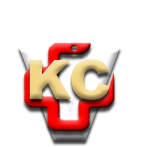 КЛИНИЧКИ ЦЕНТАР ВОЈВОДИНЕKLINIČKI CENTAR VOJVODINE21000 Нови Сад, Хајдук Вељкова 1, Војводина, Србија21000 Novi Sad, Hajduk Veljkova 1, Vojvodina, SrbijaНаручилацКЛИНИЧКИ ЦЕНТАР ВОЈВОДИНЕ,ул. Хајдук Вељкова бр. 1, Нови Сад, (www.kcv.rs).Врста поступкаПредметна јавна набавка се спроводи у отвореном поступку, у складу са Законом и подзаконским актима којима се уређују јавне набавке.Предмет јавне набавкеНабавка медицинске опреме за потребе клиника у оквиру Клиничког центра Војводине.Циљ поступкаПоступак јавне набавке се спроводи ради закључења уговора о јавној набавци.Напомена: У питању је резервисана јавна набавкаСпроводи се електронска лицитацијаНеНеКонтактСлужба за медицинске јавне набавкеТелефон (или други контакт)021/487-22-28; фах. 021/487-22-32; tender@kcv.rsРадно време наручиоца: 07-15hПредмет јавне набавкеПредмет јавне набавке добара бр. 204-15-О је Набавка медицинске опреме за потребе клиника у оквиру Клиничког центра Војводине.Назив и ознака из општег речника33100000 – медицинска опрема.р.бр.назив партије1.Апарат за анестезију - 2ком.2.Машина за прање ендоскопа3.Операционе лампе - 4ком.4.Опрема за ригидну трахеобронхоскопију и езофагоскопију код деце5.Опрема за флексибилну трахеобронхоскопију6.Транспортер за умрле пацијенте - 8ком.бројУСЛОВИДОКАЗИДОКАЗИДОКАЗИИСПУЊЕНОСТ УСЛОВА ПОНУЂАЧ ПОПУЊАВА СА ДА ИЛИ НЕИСПУЊЕНОСТ УСЛОВА ПОНУЂАЧ ПОПУЊАВА СА ДА ИЛИ НЕОБАВЕЗНИ УСЛОВИ ЗА УЧЕШЋЕ У ПОСТУПКУ ЈАВНЕ НАБАВКЕ ИЗ ЧЛАНА 75. ЗАКОНАОБАВЕЗНИ УСЛОВИ ЗА УЧЕШЋЕ У ПОСТУПКУ ЈАВНЕ НАБАВКЕ ИЗ ЧЛАНА 75. ЗАКОНАОБАВЕЗНИ УСЛОВИ ЗА УЧЕШЋЕ У ПОСТУПКУ ЈАВНЕ НАБАВКЕ ИЗ ЧЛАНА 75. ЗАКОНАОБАВЕЗНИ УСЛОВИ ЗА УЧЕШЋЕ У ПОСТУПКУ ЈАВНЕ НАБАВКЕ ИЗ ЧЛАНА 75. ЗАКОНАОБАВЕЗНИ УСЛОВИ ЗА УЧЕШЋЕ У ПОСТУПКУ ЈАВНЕ НАБАВКЕ ИЗ ЧЛАНА 75. ЗАКОНАОБАВЕЗНИ УСЛОВИ ЗА УЧЕШЋЕ У ПОСТУПКУ ЈАВНЕ НАБАВКЕ ИЗ ЧЛАНА 75. ЗАКОНАОБАВЕЗНИ УСЛОВИ ЗА УЧЕШЋЕ У ПОСТУПКУ ЈАВНЕ НАБАВКЕ ИЗ ЧЛАНА 75. ЗАКОНА1.Понуђач је регистрован код надлежног органа, односно уписан у одговарајући регистар;Понуђач је регистрован код надлежног органа, односно уписан у одговарајући регистар;Понуђач је регистрован код надлежног органа, односно уписан у одговарајући регистар;Извод из регистра Агенције за привредне регистре, односно извод из регистра надлежног Привредног суда.Извод из регистра Агенције за привредне регистре, односно извод из регистра надлежног Привредног суда.2.Понуђач и његов законски заступник није осуђиван за неко од кривичних дела као члан организоване криминалне групе, да није осуђиван за кривична дела против привреде, кривична дела против животне средине, кривично дело примања или давања мита, кривично дело преваре;Понуђач и његов законски заступник није осуђиван за неко од кривичних дела као члан организоване криминалне групе, да није осуђиван за кривична дела против привреде, кривична дела против животне средине, кривично дело примања или давања мита, кривично дело преваре;Понуђач и његов законски заступник није осуђиван за неко од кривичних дела као члан организоване криминалне групе, да није осуђиван за кривична дела против привреде, кривична дела против животне средине, кривично дело примања или давања мита, кривично дело преваре;Доказ за правно лице: 1. Извод из казнене евиденције, односно уверењe основног суда на чијем подручју се налази седиште домаћег правног лица, односно седиште представништва или огранка страног правног лица, којим се потврђује да правно лице није осуђивано за кривична дела против привреде, кривична дела против животне средине, кривично дело примања или давања мита, кривично дело преваре; 2. Извод из казнене евиденције Посебног одељења за организовани криминал Вишег суда у Београду, којим се потврђује да правно лице није осуђивано за неко од кривичних дела организованог криминала; 3. Извод из казнене евиденције, односно уверење надлежне полицијске управе МУП-а, којим се потврђује да законски заступник понуђача није осуђиван за кривична дела против привреде, кривична дела против животне средине, кривично дело примања или давања мита, кривично дело преваре и неко од кривичних дела организованог криминала (захтев се може поднети према месту рођења или према месту пребивалишта законског заступника). Уколико понуђач има више законских заступника дужан је да достави доказ за сваког од њих.Доказ за предузетнике:-Извод из казнене евиденције надлежне Полицијске управе МУП да није осуђиван за неко од кривичних дела као члан организоване криминалне групе, да није осуђиван за кривична дела против привреде, кривична дела против заштите животне средине, кривично дело примања или давања мита, кривично дело преваре (захтев се може поднети према месту рођења или према месту пребивалишта).Доказ за физичка лица:-Извод из казнене евиденције надлежне Полицијске управе МУП да није осуђиван за неко од кривичних дела као члан организоване криминалне групе, да није осуђиван за кривична дела против привреде, кривична дела против заштите животне средине, кривично дело примања или давања мита, кривично дело преваре(захтев се може поднети према месту рођења или према месту пребивалишта).Доказ за правно лице: 1. Извод из казнене евиденције, односно уверењe основног суда на чијем подручју се налази седиште домаћег правног лица, односно седиште представништва или огранка страног правног лица, којим се потврђује да правно лице није осуђивано за кривична дела против привреде, кривична дела против животне средине, кривично дело примања или давања мита, кривично дело преваре; 2. Извод из казнене евиденције Посебног одељења за организовани криминал Вишег суда у Београду, којим се потврђује да правно лице није осуђивано за неко од кривичних дела организованог криминала; 3. Извод из казнене евиденције, односно уверење надлежне полицијске управе МУП-а, којим се потврђује да законски заступник понуђача није осуђиван за кривична дела против привреде, кривична дела против животне средине, кривично дело примања или давања мита, кривично дело преваре и неко од кривичних дела организованог криминала (захтев се може поднети према месту рођења или према месту пребивалишта законског заступника). Уколико понуђач има више законских заступника дужан је да достави доказ за сваког од њих.Доказ за предузетнике:-Извод из казнене евиденције надлежне Полицијске управе МУП да није осуђиван за неко од кривичних дела као члан организоване криминалне групе, да није осуђиван за кривична дела против привреде, кривична дела против заштите животне средине, кривично дело примања или давања мита, кривично дело преваре (захтев се може поднети према месту рођења или према месту пребивалишта).Доказ за физичка лица:-Извод из казнене евиденције надлежне Полицијске управе МУП да није осуђиван за неко од кривичних дела као члан организоване криминалне групе, да није осуђиван за кривична дела против привреде, кривична дела против заштите животне средине, кривично дело примања или давања мита, кривично дело преваре(захтев се може поднети према месту рођења или према месту пребивалишта).3.Понуђач је измирио доспеле порезе, доприносе и друге јавне дажбине у складу са прописима Републике Србије или стране државе када има седиште на њеној територији;Понуђач је измирио доспеле порезе, доприносе и друге јавне дажбине у складу са прописима Републике Србије или стране државе када има седиште на њеној територији;Понуђач је измирио доспеле порезе, доприносе и друге јавне дажбине у складу са прописима Републике Србије или стране државе када има седиште на њеној територији;Доказ за правно лице/предузетнике/ физичка лица:Уверења Пореске управе Министарства финансија и привреде да је измирио доспеле порезе и доприносе, и уверења надлежне локалне самоуправе да је измирио обавезе по основу изворних локалних јавних прихода, или потврду Агенције за приватизацију да се понуђач налази у поступку приватизације, не старија од два месеца пре отварања понуде. Доказ за правно лице/предузетнике/ физичка лица:Уверења Пореске управе Министарства финансија и привреде да је измирио доспеле порезе и доприносе, и уверења надлежне локалне самоуправе да је измирио обавезе по основу изворних локалних јавних прихода, или потврду Агенције за приватизацију да се понуђач налази у поступку приватизације, не старија од два месеца пре отварања понуде. 4.Понуђач има важећу дозволу надлежног органа за обављање делатности која је предмет јавне набавке;Понуђач има важећу дозволу надлежног органа за обављање делатности која је предмет јавне набавке;Понуђач има важећу дозволу надлежног органа за обављање делатности која је предмет јавне набавке;Доказ за правно лице/предузетнике/ физичка лица:Решење за обављање промета на велико медицинским средствима која су предмет јавне набавке издато од стране Министарства здравља или Решење за производњу медицинских средстава које је предмет јавне набавке издато од стране Министарства здравља; Дозвола мора бити важећа.Доказ за правно лице/предузетнике/ физичка лица:Решење за обављање промета на велико медицинским средствима која су предмет јавне набавке издато од стране Министарства здравља или Решење за производњу медицинских средстава које је предмет јавне набавке издато од стране Министарства здравља; Дозвола мора бити важећа.ДОДАТНИ УСЛОВИ ЗА УЧЕШЋЕ У ПОСТУПКУ ЈАВНЕ НАБАВКЕ ИЗ ЧЛАНА 76. ЗАКОНАДОДАТНИ УСЛОВИ ЗА УЧЕШЋЕ У ПОСТУПКУ ЈАВНЕ НАБАВКЕ ИЗ ЧЛАНА 76. ЗАКОНАДОДАТНИ УСЛОВИ ЗА УЧЕШЋЕ У ПОСТУПКУ ЈАВНЕ НАБАВКЕ ИЗ ЧЛАНА 76. ЗАКОНАДОДАТНИ УСЛОВИ ЗА УЧЕШЋЕ У ПОСТУПКУ ЈАВНЕ НАБАВКЕ ИЗ ЧЛАНА 76. ЗАКОНАДОДАТНИ УСЛОВИ ЗА УЧЕШЋЕ У ПОСТУПКУ ЈАВНЕ НАБАВКЕ ИЗ ЧЛАНА 76. ЗАКОНАДОДАТНИ УСЛОВИ ЗА УЧЕШЋЕ У ПОСТУПКУ ЈАВНЕ НАБАВКЕ ИЗ ЧЛАНА 76. ЗАКОНАДОДАТНИ УСЛОВИ ЗА УЧЕШЋЕ У ПОСТУПКУ ЈАВНЕ НАБАВКЕ ИЗ ЧЛАНА 76. ЗАКОНА5.Да понуђач располаже неопходним финансијским и пословним капацитетом, тј. да нема ни један дан неликвидности у периоду од најмање годину дана пре објављивања позива за подношење понуда и даје позитивно пословао у последње три године пре објаве позива за подношење понуда (2012., 2013. и 2014);Да понуђач располаже неопходним финансијским и пословним капацитетом, тј. да нема ни један дан неликвидности у периоду од најмање годину дана пре објављивања позива за подношење понуда и даје позитивно пословао у последње три године пре објаве позива за подношење понуда (2012., 2013. и 2014);Доказ за правно лице/ предузетнике / физичко лице:-Потврда НБС о броју дана неликвидности. Потврду издаје: Народна банка Србије, Дирекција за регистре и принудну наплату, Одељење за принудну наплату, Одсек за пријем основа и налога принудне наплате, Крагујевац.Потврда се може наручити електронски, слањем захтева са потребним подацима о фирми и исказом која се потврда жели.-Извештај о бонитету НБС (или АПР) или понуђачеви биланси стања и биланси успеха, или изводи из тих биланса, за претходне три обрачунске године (2012., 2013. и 2014. годину).Доказ за правно лице/ предузетнике / физичко лице:-Потврда НБС о броју дана неликвидности. Потврду издаје: Народна банка Србије, Дирекција за регистре и принудну наплату, Одељење за принудну наплату, Одсек за пријем основа и налога принудне наплате, Крагујевац.Потврда се може наручити електронски, слањем захтева са потребним подацима о фирми и исказом која се потврда жели.-Извештај о бонитету НБС (или АПР) или понуђачеви биланси стања и биланси успеха, или изводи из тих биланса, за претходне три обрачунске године (2012., 2013. и 2014. годину).6.Да понуђач поседује решење носиоца дозволе за стављање у промет добра/ медицинског средства које је предмет набавке издато од стране Агенције за лекове и медицинска средства Србије;Да понуђач поседује решење носиоца дозволе за стављање у промет добра/ медицинског средства које је предмет набавке издато од стране Агенције за лекове и медицинска средства Србије;Важеће решење о упису понуђеног добра у Регистар медицинских средстава Агенције за лекове и медицинска средства Србије.Уколико понуђач тврди да добро/ медицинско средство које нуди не подлеже регистрацији АЛИМС, дужан је да достави посебну изјаву на меморандуму понуђача дату под пуном материјалном и кривичном одговорношћу, и/или потврду АЛИМС да предметно понуђено добро/медицинско средство не подлеже регистрацији код АЛИМС.Важеће решење о упису понуђеног добра у Регистар медицинских средстава Агенције за лекове и медицинска средства Србије.Уколико понуђач тврди да добро/ медицинско средство које нуди не подлеже регистрацији АЛИМС, дужан је да достави посебну изјаву на меморандуму понуђача дату под пуном материјалном и кривичном одговорношћу, и/или потврду АЛИМС да предметно понуђено добро/медицинско средство не подлеже регистрацији код АЛИМС.7.Понуђач располаже довољним техничким и кадровским капацитетом:- понуђач има најмање два лица запослена на пословима који су у непосредној вези са предметом јавне набавке, односно сертификованих сервисера ради покрића гарантног периода предмета јавне набавке;Понуђач располаже довољним техничким и кадровским капацитетом:- понуђач има најмање два лица запослена на пословима који су у непосредној вези са предметом јавне набавке, односно сертификованих сервисера ради покрића гарантног периода предмета јавне набавке;Уколико понуђач поседује сервисере у радном односу, за сваку понуђену партију доставља:-образац М о запослености сервисера код понуђача.-сертификат о обучености сервисера за одржавање понуђеног добра или изјаву произвођача понуђеног добра, или европског представника произвођача, или регионалног представника произвођача да су обучени и оспособљени за сервисирање понуђеног добра. Уколико понуђач има уговор о пословно техничкој сарадњи за сервисере, за сваку понуђену партију доставља:-образац М о запослености сервисера код „друге уговорне стране“.-сертификат о обучености сервисера „друге уговорне стране“ за одржавање понуђеног добра, или изјаву произвођача понуђеног добра, или европског представника произвођача, или регионалног представника произвођача да су обучени и оспособљени за сервисирање понуђеног добра.Напомена: Уколико понуђач има закључен уговор о пословно техничкој сарадњи за сервис за сваку понуђену партију, та „друга уговорна страна“ мора бити у понуди наведена као подизвођач или члан групе понуђача.Доказ о испуњености овог услова понуђач ће доставити за подизвођача само у случају да ће се овај део набавке извршити преко подизвођача.Уколико понуђач поседује сервисере у радном односу, за сваку понуђену партију доставља:-образац М о запослености сервисера код понуђача.-сертификат о обучености сервисера за одржавање понуђеног добра или изјаву произвођача понуђеног добра, или европског представника произвођача, или регионалног представника произвођача да су обучени и оспособљени за сервисирање понуђеног добра. Уколико понуђач има уговор о пословно техничкој сарадњи за сервисере, за сваку понуђену партију доставља:-образац М о запослености сервисера код „друге уговорне стране“.-сертификат о обучености сервисера „друге уговорне стране“ за одржавање понуђеног добра, или изјаву произвођача понуђеног добра, или европског представника произвођача, или регионалног представника произвођача да су обучени и оспособљени за сервисирање понуђеног добра.Напомена: Уколико понуђач има закључен уговор о пословно техничкој сарадњи за сервис за сваку понуђену партију, та „друга уговорна страна“ мора бити у понуди наведена као подизвођач или члан групе понуђача.Доказ о испуњености овог услова понуђач ће доставити за подизвођача само у случају да ће се овај део набавке извршити преко подизвођача.НАЗИВ ПОНУЂАЧАМ.П.ПОТПИС ПОНУЂАЧАЗА ДОБАВЉАЧА:ЗА НАРУЧИОЦА:ДИРЕКТОРДИРЕКТОР   _____________________      ________________________Редни бр ставкеиз Обрасца понудеЈедин. цена без ПДВЈедин. цена са ПДВУкупна цена без ПДВУкупна цена са ПДВПроцентуално учешће (одређене врсте) трошковаПроцентуално учешће (одређене врсте) трошковаПроцентуално учешће (одређене врсте) трошковаПроцентуално учешће (одређене врсте) трошковаПроцентуално учешће (одређене врсте) трошковаПроцентуално учешће (одређене врсте) трошковаРедни бр ставкеиз Обрасца понудеЈедин. цена без ПДВЈедин. цена са ПДВУкупна цена без ПДВУкупна цена са ПДВ123456%7%8%12Трошкови израде узорка или модела (уколико постоје)Трошкови израде узорка или модела (уколико постоје)Трошкови израде узорка или модела (уколико постоје)Трошкови израде узорка или модела (уколико постоје)Трошкови израде узорка или модела (уколико постоје)Назив трошкаВредност у динаримаТрошкови прибављања средства обезбеђења (уколико постоји)Трошкови прибављања средства обезбеђења (уколико постоји)Трошкови прибављања средства обезбеђења (уколико постоји)Трошкови прибављања средства обезбеђења (уколико постоји)Трошкови прибављања средства обезбеђења (уколико постоји)Назив трошкаВредност у динаримаНАЗИВ ПОНУЂАЧАМ.П.ПОТПИС ПОНУЂАЧА1. ПОНУЂЕНА ЦЕНА, без ПДВ                                            са ПДВ________________________________________  динара_________________________________________ динара2. РОК ИСПОРУКЕ___________________________________________ дана3. ГАРАНТНИ РОК_________________________________________ месециПАРТИЈА 1. - Апарат за анестезију - 2ком.ПАРТИЈА 1. - Апарат за анестезију - 2ком.ПАРТИЈА 1. - Апарат за анестезију - 2ком.ПАРТИЈА 1. - Апарат за анестезију - 2ком.ПАРТИЈА 1. - Апарат за анестезију - 2ком.ПАРТИЈА 1. - Апарат за анестезију - 2ком.ПАРТИЈА 1. - Апарат за анестезију - 2ком.ПАРТИЈА 1. - Апарат за анестезију - 2ком.ПАРТИЈА 1. - Апарат за анестезију - 2ком.ПАРТИЈА 1. - Апарат за анестезију - 2ком.р.бр.НазивЈединица мереКоличинаЈединична цена без ПДВИзносПДВУкупна цена без ПДВПроизвођачНазив модела и типЗемља пореклаI23456789101.Апарат за анестезијуком.2IIУкупна цена понуде без ПДВ:Укупна цена понуде без ПДВ:Укупна цена понуде без ПДВ:Укупна цена понуде без ПДВ:Укупна цена понуде без ПДВ:IIIизнос ПДВ:износ ПДВ:износ ПДВ:износ ПДВ:износ ПДВ:IVУкупна цена понуде са ПДВ:Укупна цена понуде са ПДВ:Укупна цена понуде са ПДВ:Укупна цена понуде са ПДВ:Укупна цена понуде са ПДВ:ПАРТИЈА 2. - Машина за прање ендоскопаПАРТИЈА 2. - Машина за прање ендоскопаПАРТИЈА 2. - Машина за прање ендоскопаПАРТИЈА 2. - Машина за прање ендоскопаПАРТИЈА 2. - Машина за прање ендоскопаПАРТИЈА 2. - Машина за прање ендоскопаПАРТИЈА 2. - Машина за прање ендоскопаПАРТИЈА 2. - Машина за прање ендоскопаПАРТИЈА 2. - Машина за прање ендоскопаПАРТИЈА 2. - Машина за прање ендоскопар.бр.НазивЈединица мереКоличинаЈединична цена без ПДВИзносПДВУкупна цена без ПДВПроизвођачНазив модела и типЗемља пореклаI23456789101.Машина за прање ендоскопаком.1IIУкупна цена понуде без ПДВ:Укупна цена понуде без ПДВ:Укупна цена понуде без ПДВ:Укупна цена понуде без ПДВ:Укупна цена понуде без ПДВ:IIIизнос ПДВ:износ ПДВ:износ ПДВ:износ ПДВ:износ ПДВ:IVУкупна цена понуде са ПДВ:Укупна цена понуде са ПДВ:Укупна цена понуде са ПДВ:Укупна цена понуде са ПДВ:Укупна цена понуде са ПДВ:ПАРТИЈА 3. - Операционе лампе - 4ком.ПАРТИЈА 3. - Операционе лампе - 4ком.ПАРТИЈА 3. - Операционе лампе - 4ком.ПАРТИЈА 3. - Операционе лампе - 4ком.ПАРТИЈА 3. - Операционе лампе - 4ком.ПАРТИЈА 3. - Операционе лампе - 4ком.ПАРТИЈА 3. - Операционе лампе - 4ком.ПАРТИЈА 3. - Операционе лампе - 4ком.ПАРТИЈА 3. - Операционе лампе - 4ком.ПАРТИЈА 3. - Операционе лампе - 4ком.р.бр.НазивЈединица мереКоличинаЈединична цена без ПДВИзносПДВУкупна цена без ПДВПроизвођачНазив модела и типЗемља пореклаI23456789101.Операционе лампеком.4IIУкупна цена понуде без ПДВ:Укупна цена понуде без ПДВ:Укупна цена понуде без ПДВ:Укупна цена понуде без ПДВ:Укупна цена понуде без ПДВ:IIIизнос ПДВ:износ ПДВ:износ ПДВ:износ ПДВ:износ ПДВ:IVУкупна цена понуде са ПДВ:Укупна цена понуде са ПДВ:Укупна цена понуде са ПДВ:Укупна цена понуде са ПДВ:Укупна цена понуде са ПДВ:ПАРТИЈА 4. - Опрема за ригидну трахеобронхоскопију и езофагоскопију код децеПАРТИЈА 4. - Опрема за ригидну трахеобронхоскопију и езофагоскопију код децеПАРТИЈА 4. - Опрема за ригидну трахеобронхоскопију и езофагоскопију код децеПАРТИЈА 4. - Опрема за ригидну трахеобронхоскопију и езофагоскопију код децеПАРТИЈА 4. - Опрема за ригидну трахеобронхоскопију и езофагоскопију код децеПАРТИЈА 4. - Опрема за ригидну трахеобронхоскопију и езофагоскопију код децеПАРТИЈА 4. - Опрема за ригидну трахеобронхоскопију и езофагоскопију код децеПАРТИЈА 4. - Опрема за ригидну трахеобронхоскопију и езофагоскопију код децеПАРТИЈА 4. - Опрема за ригидну трахеобронхоскопију и езофагоскопију код децеПАРТИЈА 4. - Опрема за ригидну трахеобронхоскопију и езофагоскопију код децер.бр.НазивЈединица мереКоличинаЈединична цена без ПДВИзносПДВУкупна цена без ПДВПроизвођачНазив модела и типЗемља пореклаI23456789101.Опрема за ригидну трахеобронхоскопију и езофагоскопију децеком.1IIУкупна цена понуде без ПДВ:Укупна цена понуде без ПДВ:Укупна цена понуде без ПДВ:Укупна цена понуде без ПДВ:Укупна цена понуде без ПДВ:IIIизнос ПДВ:износ ПДВ:износ ПДВ:износ ПДВ:износ ПДВ:IVУкупна цена понуде са ПДВ:Укупна цена понуде са ПДВ:Укупна цена понуде са ПДВ:Укупна цена понуде са ПДВ:Укупна цена понуде са ПДВ:ПАРТИЈА 5. - Опрема за флексибилну трахеобронхоскопијуПАРТИЈА 5. - Опрема за флексибилну трахеобронхоскопијуПАРТИЈА 5. - Опрема за флексибилну трахеобронхоскопијуПАРТИЈА 5. - Опрема за флексибилну трахеобронхоскопијуПАРТИЈА 5. - Опрема за флексибилну трахеобронхоскопијуПАРТИЈА 5. - Опрема за флексибилну трахеобронхоскопијуПАРТИЈА 5. - Опрема за флексибилну трахеобронхоскопијуПАРТИЈА 5. - Опрема за флексибилну трахеобронхоскопијуПАРТИЈА 5. - Опрема за флексибилну трахеобронхоскопијуПАРТИЈА 5. - Опрема за флексибилну трахеобронхоскопијур.бр.НазивЈединица мереКоличинаЈединична цена без ПДВИзносПДВУкупна цена без ПДВПроизвођачНазив модела и типЗемља пореклаI23456789101.Опрема за флексибилну трахеобронхоскопијуком.1IIУкупна цена понуде без ПДВ:Укупна цена понуде без ПДВ:Укупна цена понуде без ПДВ:Укупна цена понуде без ПДВ:Укупна цена понуде без ПДВ:IIIизнос ПДВ:износ ПДВ:износ ПДВ:износ ПДВ:износ ПДВ:IVУкупна цена понуде са ПДВ:Укупна цена понуде са ПДВ:Укупна цена понуде са ПДВ:Укупна цена понуде са ПДВ:Укупна цена понуде са ПДВ:ПАРТИЈА 6. - Транспортер за умрле пацијенте - 8ком.ПАРТИЈА 6. - Транспортер за умрле пацијенте - 8ком.ПАРТИЈА 6. - Транспортер за умрле пацијенте - 8ком.ПАРТИЈА 6. - Транспортер за умрле пацијенте - 8ком.ПАРТИЈА 6. - Транспортер за умрле пацијенте - 8ком.ПАРТИЈА 6. - Транспортер за умрле пацијенте - 8ком.ПАРТИЈА 6. - Транспортер за умрле пацијенте - 8ком.ПАРТИЈА 6. - Транспортер за умрле пацијенте - 8ком.ПАРТИЈА 6. - Транспортер за умрле пацијенте - 8ком.ПАРТИЈА 6. - Транспортер за умрле пацијенте - 8ком.р.бр.НазивЈединица мереКоличинаЈединична цена без ПДВИзносПДВУкупна цена без ПДВПроизвођачНазив модела и типЗемља пореклаI23456789101.Транспортер за умрле пацијентеком.8IIУкупна цена понуде без ПДВ:Укупна цена понуде без ПДВ:Укупна цена понуде без ПДВ:Укупна цена понуде без ПДВ:Укупна цена понуде без ПДВ:IIIизнос ПДВ:износ ПДВ:износ ПДВ:износ ПДВ:износ ПДВ:IVУкупна цена понуде са ПДВ:Укупна цена понуде са ПДВ:Укупна цена понуде са ПДВ:Укупна цена понуде са ПДВ:Укупна цена понуде са ПДВ:ОПШТИ ПОДАЦИ О ПОНУЂАЧУ ИЗ ГРУПЕ ПОНУЂАЧАОПШТИ ПОДАЦИ О ПОНУЂАЧУ ИЗ ГРУПЕ ПОНУЂАЧАОПШТИ ПОДАЦИ О ПОНУЂАЧУ ИЗ ГРУПЕ ПОНУЂАЧАОПШТИ ПОДАЦИ О ПОНУЂАЧУ ИЗ ГРУПЕ ПОНУЂАЧАОПШТИ ПОДАЦИ О ПОНУЂАЧУ ИЗ ГРУПЕ ПОНУЂАЧАОПШТИ ПОДАЦИ О ПОНУЂАЧУ ИЗ ГРУПЕ ПОНУЂАЧАР.брПословно име или скраћени назив из одговарајућег регистраАдреса седиштаМатични бројПорески идентификациони бројИме особе за контакт12345678910НАЗИВ ПОНУЂАЧАМ.П.ПОТПИС ПОНУЂАЧАОПШТИ ПОДАЦИ О ПОДИЗВОЂАЧИМАОПШТИ ПОДАЦИ О ПОДИЗВОЂАЧИМАОПШТИ ПОДАЦИ О ПОДИЗВОЂАЧИМАОПШТИ ПОДАЦИ О ПОДИЗВОЂАЧИМАОПШТИ ПОДАЦИ О ПОДИЗВОЂАЧИМАОПШТИ ПОДАЦИ О ПОДИЗВОЂАЧИМАР.брПословно име или скраћени назив из одговарајућег регистраАдреса седиштаМатични бројПорески идентификациони бројИме особе за контакт12345678910НАЗИВ ПОНУЂАЧАМ.П.ПОТПИС ПОНУЂАЧА